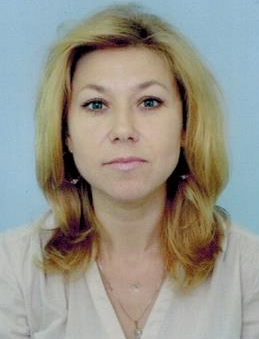 Анкета няни       Ольга Ивановна	Дата рождения23.05.1971 г.ПропискаУкраинаФактическое местопроживания  Краснодар, собственное жильеСемейное положениеРазведена, сын, дочь взрослыеОбразование Высшее, экономистОпыт работы в семьях 10 лет2006 - 2011 гг. Администратор, повар в гостинице.Опыт работы 2013-2014г.г. Няня с выездом за границу - Франция, Монте - Карло Няня детям 5лет, 9лет, 16лет, 18 лет  Уход за детьмиПрофессиональныенавыки2015 г.  Украина. Няня мальчику от рождения до 1.5 лет.Полный уход и развитие.Няня детям. Полный уход.  Кормление, прикорм, купание, массаж, прогулки, уход за детскими вещами, игрушками, приготовление детской пищи.Приучение к режиму дня.Чтение книг, заучивание стишков, обучение счету, обучение грамоте, лепка, рисование, аппликация, знакомство с окружающим миром.Дополнительная информация Доброжелательная, ответственная, любящая детей